COUNTY COMMISSION RECORD, VERNON COUNTYTuesday, September 19, 2023,	                                                                     5th September Adj.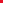 THE VERNON COUNTY COMMISSION MET, PURSUANT TO ADJOURNMENT, TUESDAY, SEPTEMBER 19, 2023, AT 9:00 A.M.  PRESENT: JOE WILSON, PRESIDING COMMISSIONER; CINDY THOMPSON, NORTHERN COMMISSIONER; ABSENT: EVERETT L. WOLFE, SOUTHERN COMMISSIONER-ATTENDING THE REGION M BOARD MEETING IN JOPLIN ½ DAY.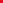                      		 	     COMMISSIONERS MEETINGThe Commissioners hosted the West Central Quarterly Commissioners meeting on Thursday, September 14th  at Peerless Products, Inc. Over 40 County commissioners and vendors attended.					BUILD VC MEETING	The Commissioners hosted the Build VC meeting at Centennial Hall on Thursday evening, September 14th. This was the first in a series of meetings designed to guide the future economic development of the County.					       REGION MCommissioner Wolfe attended the Region M Board Meeting this morning in Joplin, Missouri.				            ROAD AND BRIDGEMike Reasoner, Road and Bridge Foreman, called the Commissioners to discuss culverts. He also reported that a truck owned by the County is in need of repair.					HAZARD MITIGATIONCommissioner Thompson placed a call to Dillon Harness with Kaysinger Basin to discuss Hazard Mitigation plans and future meetings.					      TOWNSHIPSThe Commissioners placed a call to Debbie Allen, Washington Township Trustee, in response to an email that was received by the Commission on September 12th. Abandoned roads in Washington Township were discussed.John Leonard, Clear Creek Township Trustee, presented a letter of resignation from Perry Lackey, Clear Creek Township Board Member, and a letter appointing Keatyn Wallace as the new board member. Commissioner Thompson made a motion to approve the resignation of Perry Lackey and the appointment of Keatyn Wallace. Commissioner Wilson seconded the motion. Both voted to approve. Keatyn Wallace was then sworn in as Clear Creek Township board member by Ragan Forkner, Chief Deputy Clerk.Cassie Hogan, Dover Township Clerk, delivered a map indicating locations where culverts are needed in Dover Township.					       DISCUSSIONSCommissioners Thompson and Wilson discussed topics that were covered at the SIM Workshop they attended on September 7th and 8th at Healthy Nevada.Commissioners Wolfe and Thompson discussed the timeline for the Shooting Sports storage building that will be built at the Fairgrounds.				          PAYROLL APPROVEDThe County time sheets and payroll was received and approved by the Commission.					COUNTY CLERKAdrienne Lee, County Clerk, visited the Commission to give updates concerning her office.				COUNTY WIDE FALL CLEAN UP DAYThe Commissioners discussed the upcoming County Wide Clean Up Day that will take place on October 21, 2023.          ADJOURNOrdered that Commission adjourn at 3:29 P.M. until Wednesday, September 20, 2023.ATTEST: ________________________________ APPROVED:_____________________________		CLERK OF COMMISSION			       PRESIDING COMMISSIONER